SCUOLA CIVICA DI MUSICA DI OROSEI 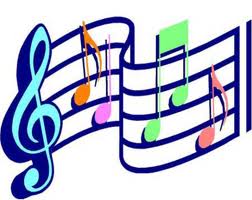 Comune di IrgoliVia Roma, 2IRGOLIOGGETTO: Domanda di iscrizione Corsi di Musica A.S. 2021/22DATI ALLIEVOCognome___________________Nome______________________ Nato/a a___________________il__________ Residente in Via___________________________Comune_____________________ Provincia_______ e-mail__________________________________Tel.______________________  C. F. ___________________________________________________________________________DATI GENITORE  (compilare solo per i figli minori)Cognome___________________Nome______________________ Nato/a a___________________il__________ Residente in Via___________________________Comune_____________________ Provincia_______ e-mail__________________________________Tel. _____________________  IN RELAZIONE ALL’OFFERTA FORMATIVA PUBBLICATA SI CHIEDE DI PARTECIPARE AI SEGUENTI CORSI IN ORDINE DI PREFERENZA (MAX 4 SCELTE):____________________________________________________________________________________________________________________________________________________________________________________________________________________________________________________________________________________________________________________Dichiara:di essere stato preventivamente informato che i dati personali forniti verranno utilizzati esclusivamente ai fini del procedimento per il quale sono stati richiesti, e di autorizzarne il trattamento ai sensi del D.Lgs 196/2003 e successive modificazioni ed integrazioni.Data                                                                                                                     FirmaLa quota di iscrizione annuale è di € 170,00 per i corsi individuali da pagare al Comune di Orosei, soltanto dopo l’indicazione dell’orario delle lezioni e prima dell’inizio dei corsi, mediante sistema PAGOPA sezione PAGAMENTO GENERICO con specificato NOME E COGNOME ALLIEVO E CORSO.Copia della ricevuta dovrà essere consegnata al docente il giorno della prima lezione.